Indice1.	I bilanci delle attività di trasformazione		3Il valore di trasformazione		3Valore di trasformazione dell’uva		3Valore di trasformazione dei foraggi		62.	I bilanci dell’attività zootecnica		7Produzione di latte		7Produzione di carne		101. Introduzione		16Il parco macchine dell’azienda agraria		162.	Costo orario		20Costi fissi		20Costi variabili		21 1.	Che cos’è l’estimo		29I principi basilari dell’estimo italiano		292.	Gli aspetti economici di stima		31I criteri fondamentali		32I criteri derivati		323.	Il metodo di stima		33Metodo e procedimento		33La comparazione		34Il principio dell’ordinarietà		364.	La relazione di stima		381.	Introduzione		46Descrizione del fondo		462.	Valore di mercato		48Il mercato dei fondi rustici		48Il metodo di stima		49Procedimento sintetico		50Procedimento analitico		51Correzioni del valore ordinario		53rocedimento per valori unitari		553.	Valore complementare		564.	Valore di trasformazione		57Il fondo suscettibile di miglioramento		57Procedimento sintetico		58Procedimento analitico		595.	Valore di capitalizzazione		63Il saggio di capitalizzazione		631.	Generalità		70Tipi di arboreto		702.	Valore della terra nuda		71Valore di capitalizzazione		713.	Valore in un anno intermedio		74Metodo dei redditi passati		74Metodo dei redditi futuri		75Metodo del ciclo fittizio		76Considerazioni sulla scelta del metodo		77Criterio misto		784.	Valore del soprassuolo		79Valore di mercato		79Metodo dei redditi passati		79Metodo dei redditi futuri		805.	Età del massimo tornaconto		811.	Stima delle scorte		91Generalità		91Bestiame		91Macchine		92Prodotti di scorta		94Rimanenze di mezzi produttivi		952.	Stima dei prodotti in corso di maturazione		96Stima dei frutti pendenti		96Stima delle anticipazioni colturali		1001.	Stima dei fabbricati rurali		107Generalità		107Criteri di stima		108Valore di mercato		109Valore di costo		111Valore di trasformazione		1132.	Stima delle aree edificabili		114Valore di mercato		114Valore di trasformazione		115Valore complementare		1161.	Generalità		121Il danno		121Il contratto di assicurazione		121Il risarcimento del danno		1222.	Danni da calamità naturali		123Introduzione		123L’assicurazione agricola agevolata		125Stima del danno		1283.	Danni da sottrazione di acque irrigue		132Introduzione		132Stima del danno		1324.	Danni causati da incendio ai fabbricati		133Procedura di risarcimento		133Stima del danno		1341.	Introduzione		147Definizione di bosco		147La superficie forestale italiana		1472.	Elementi di selvicoltura		148Zone climatico-forestali		148Governo e trattamento		150Elementi di dendrometria		1523.	Criteri di stima		157Valore di trasformazione del soprassuolo		157Valore di mercato		159Procedimento misto		1594.	Stima dei pioppeti		160Criteri di stima		160Tecnica colturale		160Produzione		1611.	Normativa		167La legge sulla bonifica integrale		167Il decreto legislativo n. 152 del 3 aprile 2006		1672.	Giudizi di convenienza		168Introduzione		168Giudizi di convenienza nel periodo lungo		169Giudizi di convenienza nel periodo breve		172Miglioramenti eseguiti dall’affittuario o dall’usufruttuario		1741.	La politica agraria comune (PAC)		189I pilastri della PAC		1892.	Lo sviluppo rurale		190La politica strutturale		190Priorità generali dello sviluppo rurale europeo		191Priorità dello sviluppo rurale italiano		1923.	 Il business plan		196Le fasi del business plan		196Il marketing		1971.	Normativa		216Il consorzio		216Il finanziamento delle opere di bonifica		216Criteri generali per la ripartizione delle spese		2172.	Ripartizione delle spese nei consorzi di bonifica		218Indice idraulico		218Indice economico		2193.	Ripartizione delle spese nei consorzi d’irrigazione		220Criteri di ripartizione		2204.	Ripartizione delle spese nei consorzi stradali		222Criteri di ripartizione		2231.	Introduzione		231Una definizione di territorio		231Beni pubblici e privati		231Evoluzione storica delle attività economiche nel territorio		2332.	Piani di area vasta		235Piani regionali e provinciali		235Piani paesaggistici		235Piani per le aree naturali		236Piani faunistico-venatori		239Piani di bacino idrografico		240Piani forestali		2413.	Piani comunali		243Piani regolatori generali		243Piani attuativi		244Piani per il verde		244Il consumo di suolo		2454.	Rappresentazione grafica del territorio		246Introduzione		246La cartografia di base		246Le carte tematiche		249Le mappe di sintesi		2535.	Il business plan per il territorio		253Introduzione		253Il turismo		254Il marketing territoriale		2551.	Espropriazioni per causa di pubblica utilità		266Normativa essenziale		266Fasi dell’espropriazione		266Offerta dell’indennità di esproprio		267Determinazione dell’indennità di esproprio		269Il prezzo di cessione volontaria		272La retrocessione dei beni espropriati		274L’occupazione temporanea		2742.	Servitù prediali		275Normativa essenziale		275Criteri generali per la stima delle indennità		279Indennità per le principali servitù coattive		2813.	Usufrutto		284Normativa essenziale		284Valore dell’usufrutto		285Valore della nuda proprietà		290Miglioramenti eseguiti dall’usufruttuario		2911.	Caratteristiche dei beni pubblici		300Introduzione		300Il valore d’uso sociale		300Caratteristiche economiche dei beni ambientali		301Proprietà dei beni pubblici		301Le esternalità		3012.	Metodologie estimative dei beni ambientali		302Metodi monetari		303Metodi non monetari		3053.	Analisi costi-benefici (ACB)		305Finalità e caratteristiche dell’ACB		305Valutazione dei costi e dei benefici		306Criteri di giudizio		3084.	Valutazioni d’impatto ambientale (VIA)		310Introduzione		310Valutazione ambientale strategica (VAS)		311Valutazione d’impatto ambientale (VIA)		312Autorizzazione integrata ambientale (AIA)		314Studio d’impatto ambientale		315Confronto tra le alternative progettuali e decisione finale		3221.	Generalità		347Catasto dei terreni e dei fabbricati		347L’Agenzia delle entrate		347Le origini storiche del catasto italiano		347Le caratteristiche del catasto italiano		3492.	Formazione		350Operazioni topografiche		350Operazioni estimative		3523.	Pubblicazione e attivazione		359Fase storica		359La partita catastale		360Il sistema informativo catastale		3604.	Conservazione		362Variazioni soggettive (la voltura)		362Variazioni oggettive		3631.	Dall’unità d’Italia al catasto attuale		3712.	Formazione		371Normativa		371Rilievo geometrico		372Operazioni estimative		373Pubblicazione e attivazione		3833.	Conservazione		383Dichiarazione delle unità immobiliari urbane		383UDA 7ANALISI DEI COSTI E DEL VALORE DI TRASFORMAZIONELezione 1Valore di trasformazione e costi di produzione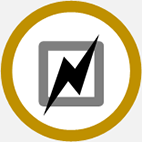 Attività pratiche e di verifica		13 Lezione 2Costo di esercizio delle macchine agricoleAttività pratiche e di verifica		25UDA 8ESTIMO RURALE E FORESTALELezione 1I principi dell’estimo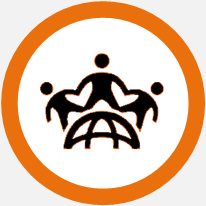 La giustizia civile		39La giustizia civile		39Attività pratiche e di verifica		42Lezione 2Stima dei fondi rustici 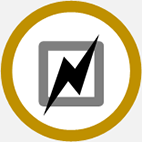 Attività pratiche e di verifica		64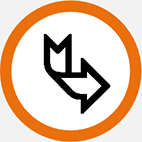 Stima sintetica di un fondo rustico		67Lezione 3Stima degli arboreti Attività pratiche e di verifica		82Stima analitica di un vigneto		84Stima di un fondo arborato		86Lezione 4Stima delle scorte e dei prodotti in corso di maturazioneAttività pratiche e di verifica		102Lezione 5Stima dei dei fabbricati rurali e delle aree edificabiliAttività pratiche e di verifica		117Lezione 6Stima dei danni Le sanzioni e i danni alle persone		136Le sanzioni e i danni alle persone		136Attività pratiche e di verifica		138Stima dei danni per assenza di irrigazione		141Lezione 7Stima dei boschi Attività pratiche e di verifica		162UDA 9GIUDIZI DI CONVENIENZA E SVILUPPO RURALE Lezione 1Giudizi di convenienza dei miglioramenti fondiariAttività pratiche e di verifica		176Giudizio di convenienza per un consorzio di miglioramento fondiario		178Lezione 2Sviluppo rurale e business planAttività pratiche e di verifica		205Il business plan della Corte dei sapori		208Lezione 3Ripartizione delle spese consortiliAttività pratiche e di verifica		226UDA 10SVILUPPO E TUTELA DEGLI AMBIENTI RURALILezione 1Piani per la gestione del territorioL’organizzazione interna dello Stato		259L’organizzazione interna dello Stato		259Attività pratiche e di verifica		262Lezione 2Diritti immobiliariLimitazioni del diritto di proprietà per interesse privato		292Limitazioni del diritto di proprietà per interesse privato		292Attività pratiche e di verifica		294Lezione 3Estimo ambientaleIl codice dell’ambiente		328Il codice dell’ambiente		328Il codice della protezione civile		329Il codice della protezione civile		329Attività pratiche e di verifica		331Analisi costi-benefici per una pista forestale		335VIA per una cava		338Rapporto preliminare per la VIA di un impianto di depurazione delle acque reflue		344UDA 11UDA 11CATASTO CATASTO Lezione 1Catasto dei terreniCatasto dei terreniAttività pratiche e di verifica		367Lezione 2Catasto dei fabbricatiAttività pratiche e di verifica		389